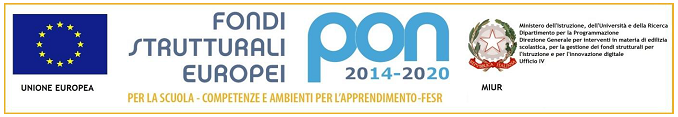 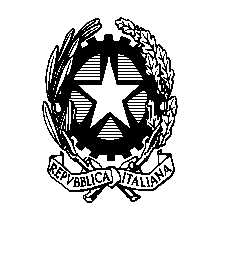 Ministero dell’istruzione, dell’università e della ricercaISTITUTO COMPRENSIVO “UBALDO FERRARI”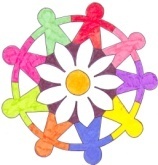 Via U. Ferrari 10 - 26022 CASTELVERDE (CR)Tel. 0372427005 E-mail: cric803006@istruzione.it - cric803006@pec.istruzione.itCastelverde, 10 giugno 2019 Oggetto: servizio scuolabus per esami di 3^ media alunni di Corte de’ Frati e Olmeneta Con la presente si comunica l’orario servizio scuolabus per gli alunni di Corte de’ Frati e Olmeneta che sosterranno gli esami di 3^ media:ANDATA-          Corte de’ Frati: le fermate e orari rimangono invariati;  -          Olmeneta Piazza Comune ore 07:50.RITORNO partenza da Brazzuoli-          11/06 alle ore 12,30;  -          12/06 alle ore 12,30;-          13/06 alle ore 11,30.Il DirigenteProf.ssa Susanna Rossi   F.to Susanna Rossi        Firma autografa sostituita da indicazione a mezzo stampa,                  ai sensi dell’art. 3, co 2 D.Leg.vo n. 39/93.Nota: ai sensi dell’art. 6, co. 2, L. 41/91 non seguirà trasmissione dell’originale con firma autografa. 